臺中市政府花博文宣公版電子檔：
清單明細：1.易拉展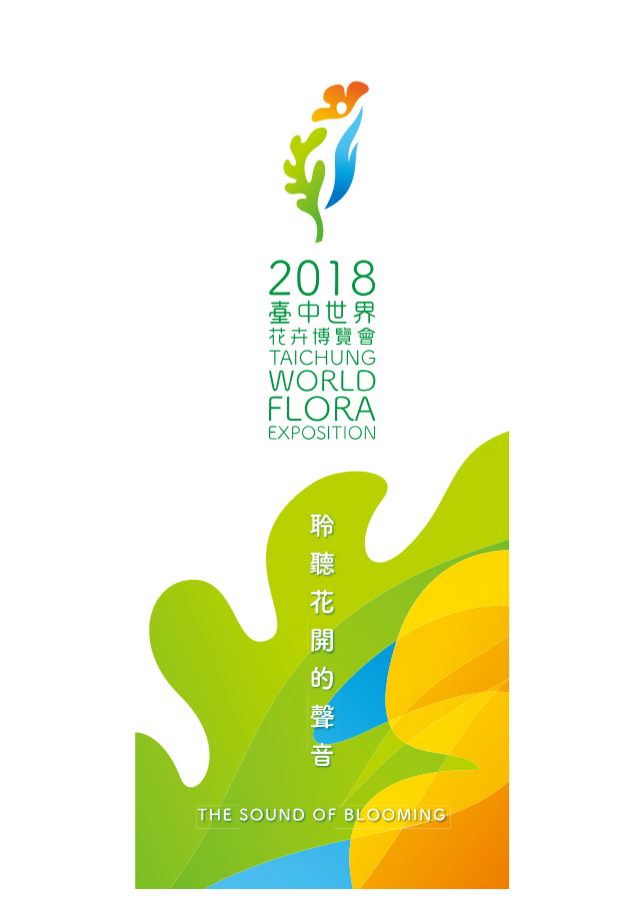 2.關東旗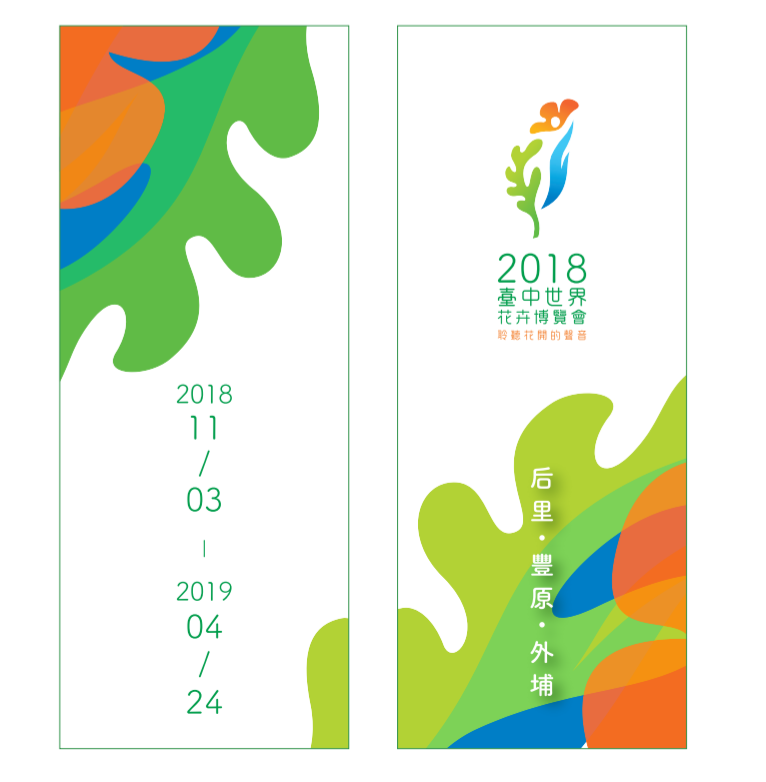 3.簡介手冊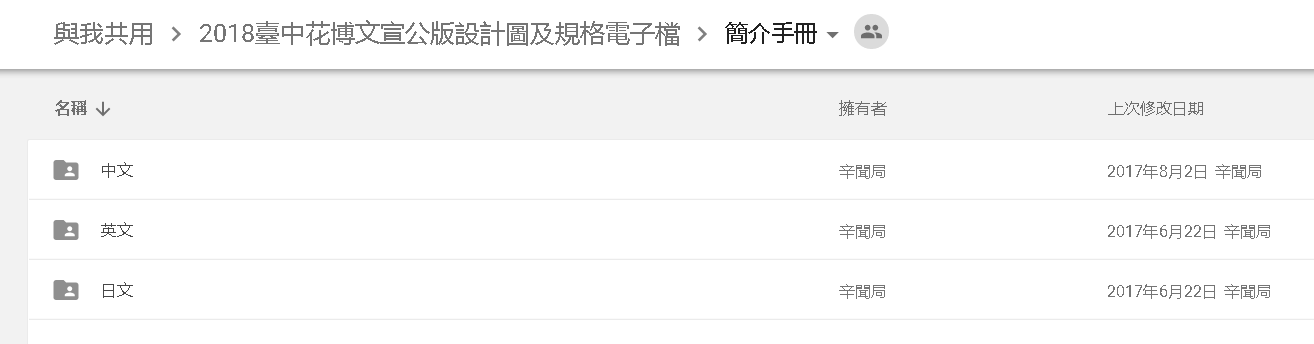 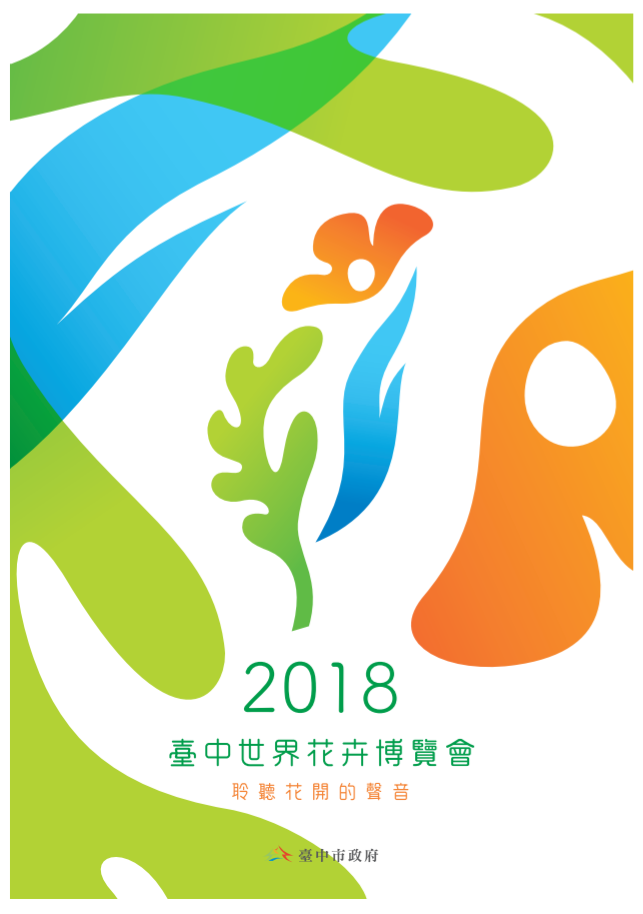 4.吉祥物貼紙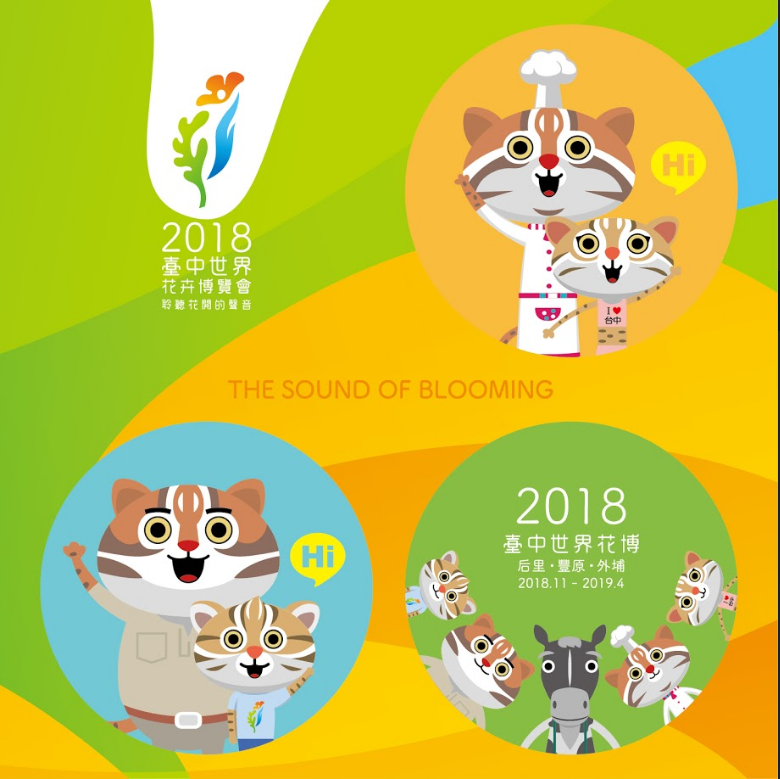 5.廣告看板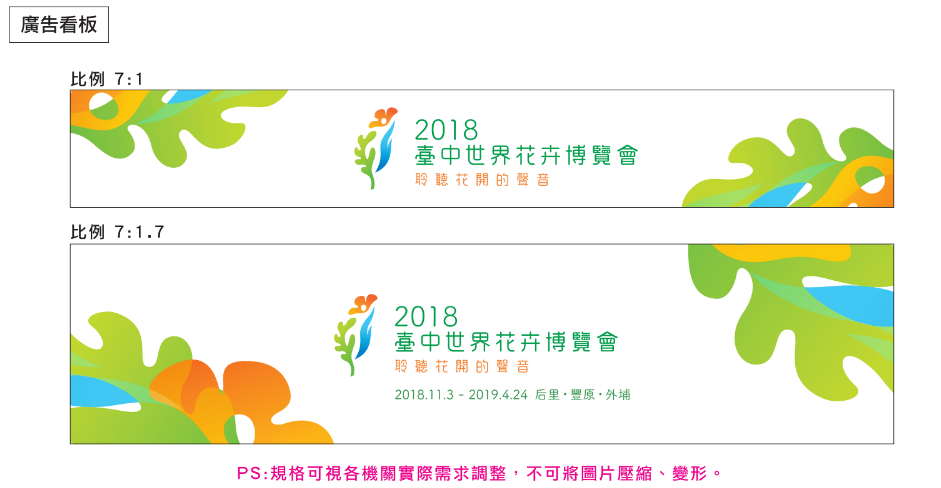 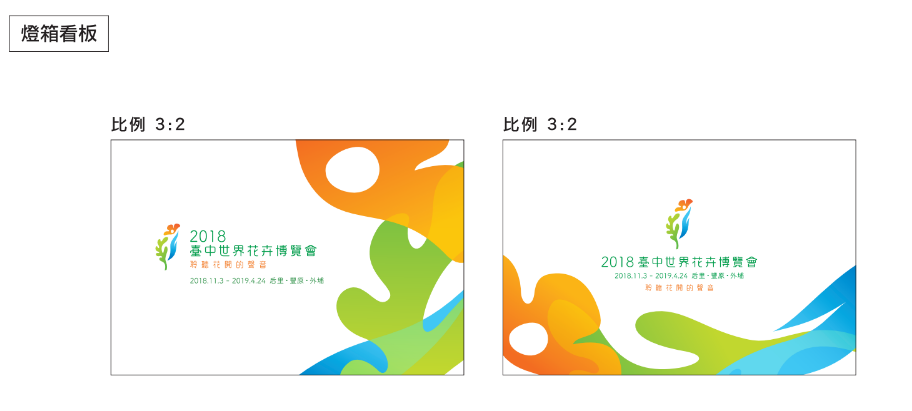 6.花博A4平面廣告(直式)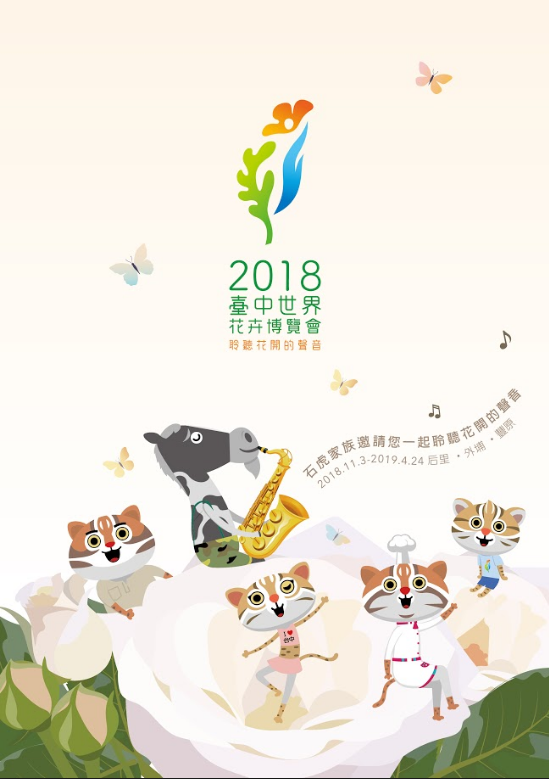 (橫式)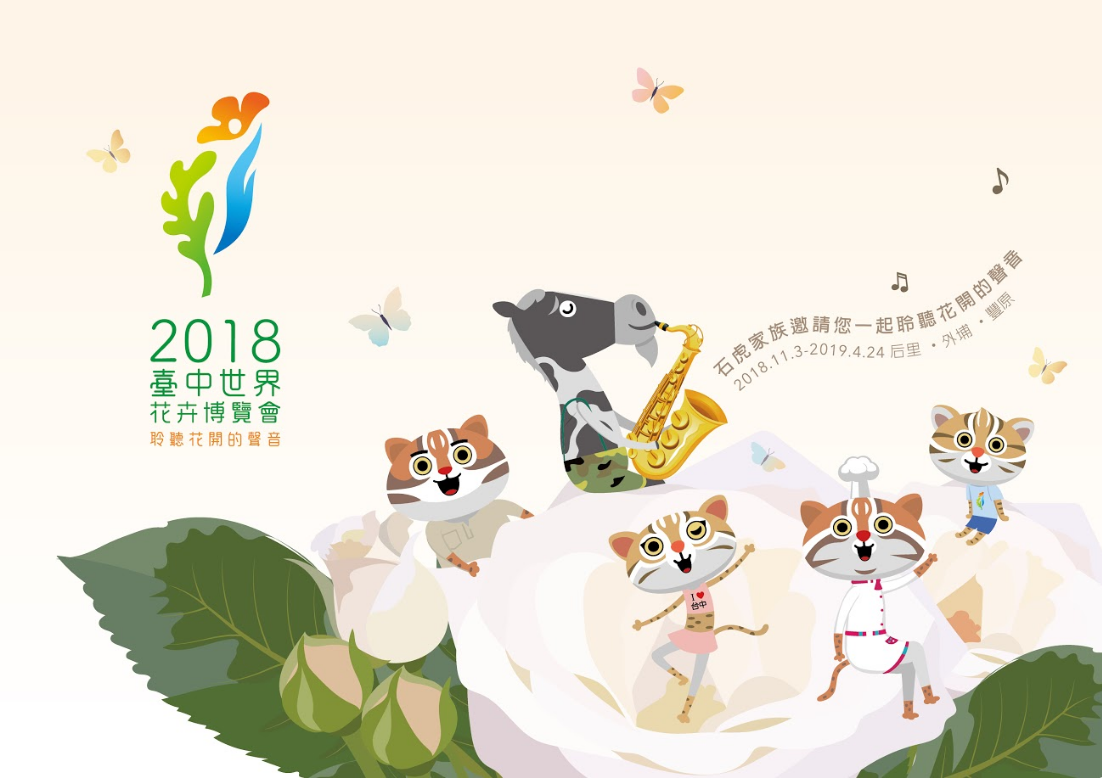 7.摺頁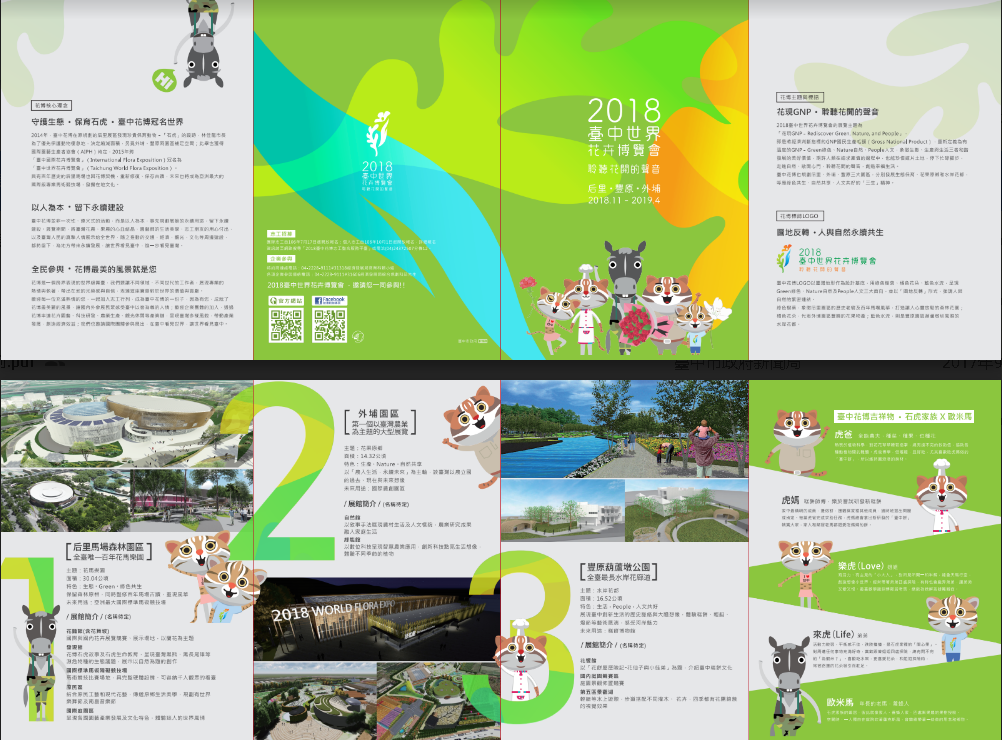 8.動畫影片(一)指揮篇：https://drive.google.com/open?id=0B7EyboYukgbESElGRjFBbEdBU0E(二)花農篇：https://drive.google.com/open?id=0B7EyboYukgbESW43MjBfangwS00(三)花博logo動畫：https://drive.google.com/open?id=0B0SU_uwJz6fxV2FKSGdocThDSHM(四)花博吉祥物動畫：https://drive.google.com/open?id=0B0SU_uwJz6fxeTVPWWNDYlUybDA(五)花博簡介動畫影片：https://drive.google.com/open?id=0B7MOuSUZ9XrdZ3cyeXFXTkFyUFE9. 花博倒數計時器本府公版網站花博倒數計時器置放位置示意圖(紅框處)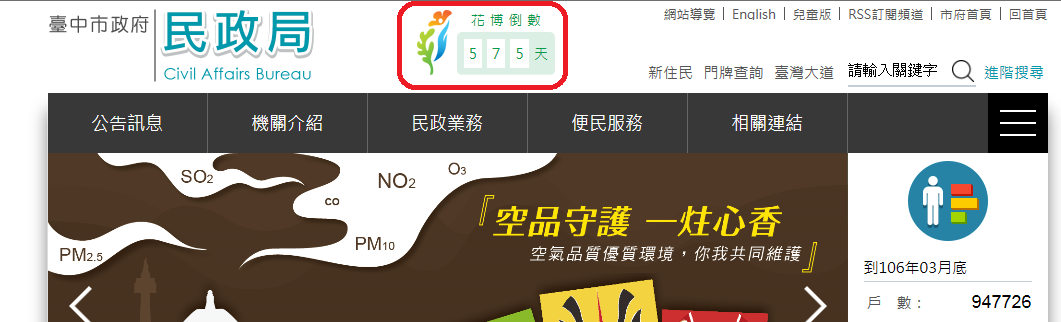 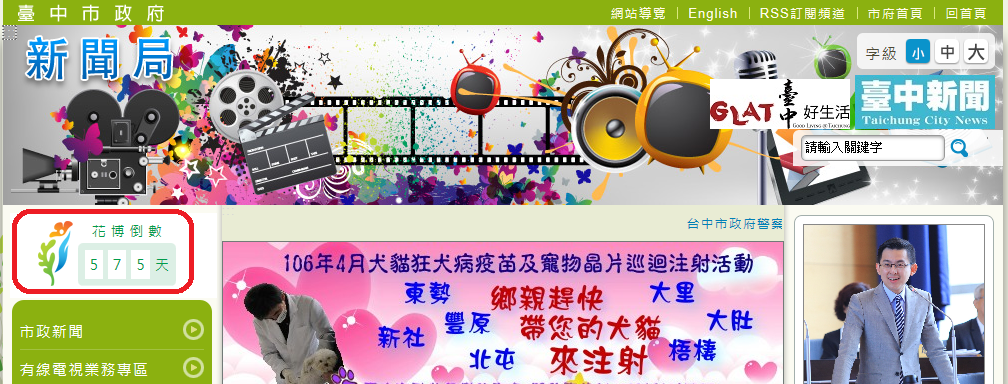 序號品項下載連結1易拉展https://drive.google.com/drive/folders/0B0SU_uwJz6fxTjN4Z3pyam5MN2M2關東旗https://drive.google.com/drive/folders/0B0SU_uwJz6fxTjN4Z3pyam5MN2M3簡介手冊https://drive.google.com/drive/folders/0B0SU_uwJz6fxTjN4Z3pyam5MN2M4吉祥物貼紙https://drive.google.com/drive/folders/0B0SU_uwJz6fxTjN4Z3pyam5MN2M5廣告看板、燈箱https://drive.google.com/drive/folders/0B0SU_uwJz6fxTjN4Z3pyam5MN2M6花博A4平面廣告https://drive.google.com/drive/folders/0B0SU_uwJz6fxTjN4Z3pyam5MN2M7摺頁https://drive.google.com/drive/folders/0B7MOuSUZ9XrdbmRZaXZxTlY4bkU8動畫影片(一)指揮篇：https://drive.google.com/open?id=0B7EyboYukgbESElGRjFBbEdBU0E(二)花農篇：https://drive.google.com/open?id=0B7EyboYukgbESW43MjBfangwS00(三)花博logo動畫：https://drive.google.com/open?id=0B0SU_uwJz6fxV2FKSGdocThDSHM(四)花博吉祥物動畫：https://drive.google.com/open?id=0B0SU_uwJz6fxeTVPWWNDYlUybDA(五)花博簡介動畫影片：https://drive.google.com/open?id=0B7MOuSUZ9XrdZ3cyeXFXTkFyUFE9花博倒數計時器(banner)【綠色】<iframe src="http://2018floraexpo.tw/CountDown/" style="width:100%;height:65px;border:none;" marginheight="0" marginwidth="0" frameborder="0" scrolling="no" allowtransparency="true"></iframe>【橘色】<iframe src="http://2018floraexpo.tw/CountDown/?type=orange" style="width:100%;height:65px;border:none;" marginheight="0" marginwidth="0" frameborder="0" scrolling="no" allowtransparency="true"></iframe>【藍色】<iframe src="http://2018floraexpo.tw/CountDown/?type=blue" style="width:100%;height:65px;border:none;" marginheight="0" marginwidth="0" frameborder="0" scrolling="no" allowtransparency="true"></iframe>樣式一：【綠色】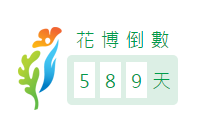 <iframe src="http://2018floraexpo.tw/CountDown/" style="width:100%;height:65px;border:none;" marginheight="0" marginwidth="0" frameborder="0" scrolling="no" allowtransparency="true"></iframe>樣式二：【橘色】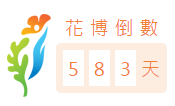 <iframe src="http://2018floraexpo.tw/CountDown/?type=orange" style="width:100%;height:65px;border:none;" marginheight="0" marginwidth="0" frameborder="0" scrolling="no" allowtransparency="true"></iframe>樣式三：【藍色】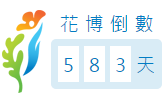 <iframe src="http://2018floraexpo.tw/CountDown/?type=blue" style="width:100%;height:65px;border:none;" marginheight="0" marginwidth="0" frameborder="0" scrolling="no" allowtransparency="true"></iframe>